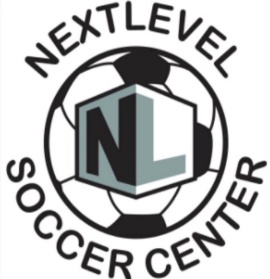 Welcome to NLSC! We are the longest running Indoor soccer programing in Arkansas.We are family owned and operated by soccer enthusiasts.The seasons are year-round and ongoingWebsite for schedules and standings: Nwanextlevelsoccer.comFacebook Page: Next Level SoccerLeague fees per team: $450.00 Large Fields rent for $70 per hourSmall Field rents for $20 per hour 8 game guarantees with 20-minute halves per gameA maximum of up to 12 players per team rosterGames are played 5v5 including the goalie Shin guards are required A limited number of teams will be registered in any given season, first teams to turn in Roster, Registration, & Fees will be considered for a divisionWe reserve the right to place teams in the appropriate divisions based on win/loss records or the roster from previous seasonsEach player is required to sign a Waiver/Roster before taking the field for the first game they play.Players must have PLAYED & SIGNED ROSTER by the 2nd match before they close for the season. Player "sharing" in any division is not allowed; you may play on one team per league division.You may have a limit of 3 players from the division above zero from any higher.Please do not enter NLSC if you’re sick, running a fever, or have been recently exposed to Covid-19.Please eat all food at tables. No Gum, Or Sunflower seeds allowed. No SPITTING on the fields or any other surface at NLS.Standings are held; in leagues with 7 teams and under 1st & 2nd place will have a final, in teams with 8+ teams playing a semifinal and final - resulting in medals and trophy for the top divisions of competition.A Red card results in a 1 game ban.3 accumulated red cards in a 12-month period will result in the player’s suspension from all league play for 1 year at NLSCWe now sell Beer-Must be age 21+ with an ID to buy!Owners and operators of business, Kendall Spencer 479-713-0853, Español And Melissa Spencer 479-713-0278Contact us with any questions or concerns, we are happy to help!